T.E.A.M EDUCATION TRUST 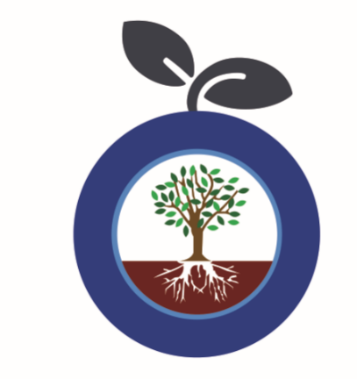 Stubbin Wood School & Nursery JOB DESCRIPTION: Teaching Assistant Contract:  	Permanent, 37 hours per week , 39 weeks term-time onlyPay Scale:		Grade 5 points 4-5Responsible to:   Associate PrincipalTo work under the guidance of teaching/ senior staff and within an agreed system of supervision, to implement agreed work programmes with individuals/groups, in or out of the classroom, including assisting with the general care, mobility and personal hygiene needs of pupils. This role will involve assisting the teacher in the management/ preparation of resources.  To support pupils, giving adequate opportunity for developing independence, with learning activities as directed by teaching / senior staff.  PUPIL PROGRESSEstablish good relationships with pupils, acting as a role model and responding appropriately to individual needsPromote the inclusion and acceptance of all pupils within the classroomEncourage pupils to interact and work co-operatively with others and engage all pupils to participate and achieve in learning activities Promote independence and employ strategies to recognise and reward its achievement Be aware of pupil problems/progress/achievements and report to the Teacher as agreedSupervise and support pupils, ensuring their safety and access to learningPROFESSIONAL PRACTICESupport the Class Teacher with children's access to learning, by facilitating access to the lesson content and materialsMaintain, develop and apply professional knowledge to enable effective teaching and learning support Share such knowledge with colleagues to improve whole school effectivenessPromote positive values, attitudes and good pupil behaviour, dealing promptly with conflict and incidents in line with established policy and encourage pupils to take responsibility for their own behaviourRespond quickly and appropriately to demands made by individual pupils to meet  general care, mobility, and personal hygiene needsUnderstand and apply the principles of good classroom managementUnderstand and apply a range of appropriate support strategiesCarry out appropriate medical procedures as required. Appropriate training will be provided: gastrostomy, tracheostomy care etc. Prepare the classroom, as directed, for lessons, clear away afterwards and assist with the display of pupils’ workEngage as an active member of the school team.Be a flexible and supportive member of the team.Be willing to undertake professional development where appropriate.Engage and motivate pupilsImprove the quality of pupils’ learningInspire trust and confidence in pupils and colleaguesBuild team commitment with colleagues and in the classroomDemonstrate analytical thinking.Demonstrate empathy with and an appreciation of the care needs of pupils.Initiate, contribute to, or respond in a timely manner with respect to child safeguarding procedures  Make effective use of all resources, including ICT and personnel  Contributes towards the School’s Vision and Values, particularly promoting the careers, enterprise and developing positive outcomes for all our learnersUnderstands and works to the expectations set out within the Trust/school policies.Use the performance management process to drive school improvement through the raising of teaching and learning.Promote the wider aspirations of the school.To have due regard for safeguarding and promoting the welfare of children and young people and to follow the child protection procedures and safeguarding policy adopted by the schoolHas up to date knowledge of relevant legislation and guidance in relation to working with and the protection of young people.Displays commitment to the protection and safeguarding of young people.Values and respects the views and needs of young people.Is willing to work with organisational procedures and processes and to meet required standards for the role.Demonstrates a commitment to fundamental British values and an awareness of how these can be promoted in direct work with children.The postholder will comply with Health and Safety requirements and specifically will take reasonable care of him/herself and other persons who may be affected by his/her acts or omissions at work (Health and Safety at Work Act 1974), and other relevant employment legislation and school's policies. Key ResponsibilitiesCore Requirements of the post.General DutiesWhole School EthosSafeguarding and Child Protection